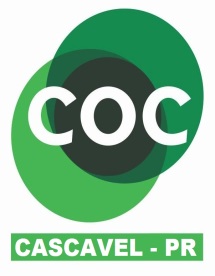 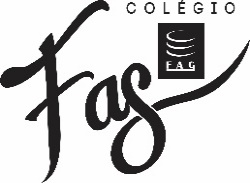 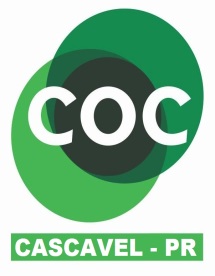 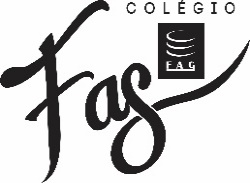 PORTUGUÊS1) BANANA, BANANEIRA. GOIABA, GOIABEIRA. LARANJA, LARANJEIRA. MAÇÃ, MACIEIRA. MAMÃO, MAMOEIRO. ABACATE, ABACATEIRO. LIMÃO, LIMOEIRO.....ENCONTRE ÁRVORES FRUTÍFERAS E SEUS FRUTOS: COLE-AS ABAIXO2) EM SUA CASA, NA CASA DE ALGUM FAMILIAR SEU, TEM ALGUMA ÁRVORE FRUTÍFERA?QUAL?_____________________________ DESENHE E DE UM LINDO COLORIDO EM SUASFRUTAS: